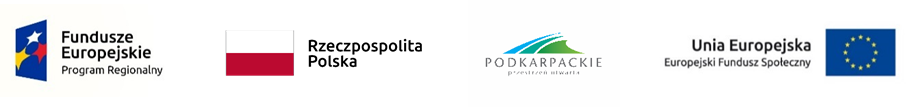 Załącznik nr 4.18Lista projektów zakwalifikowanych do etapu negocjacji w ramach konkursu nr RPPK.08.09.00-IP.01-18-062/21w ramach Regionalnego Programu Operacyjnego Województwa Podkarpackiego na lata 2014-2020Oś priorytetowa VIII Działanie 8.9 (projekty realizowane w formule ZIT)Umieszczenie projektu na liście projektów zakwalifikowanych do etapu negocjacji nie gwarantuje, iż Wnioskodawca zostanie zaproszony do negocjacji.Zatwierdził: Tomasz CzopDyrektor WUPRzeszów, dnia 15-03-2022 r.Lp.Numer wnioskuNazwa WnioskodawcyTytuł projektuWnioskowana kwota dofinansowania budżet UEWnioskowana kwota dofinansowania ogółemWartość projektu ogółemLiczba uzyskanych punktów na etapie oceny stopnia zgodności ze Strategią ZIT ROFLiczba uzyskanych punktów na etapie oceny formalno-merytorycznejStatus projektu1.RPPK.08.09.00-18-0003/21Gmina Lubenia/
Gminny Ośrodek Pomocy Społecznej w LubeniWyrównywanie szans na lepsze jutro1 184 306,701 309 302,001 393 302,005037,5Zaproszenie do negocjacji2.RPPK.08.09.00-18-0002/21Gmina Łańcut/
Gminny Ośrodek Pomocy Społecznej w ŁańcucieRODZINNY KLUB WSPARCIA - poprawa dostępu do usług wsparcia rodziny 
w Gminie Łańcut587 914,94650 164,76691 664,645036,5Zaproszenie do negocjacji